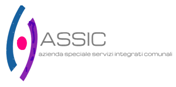 Selezione pubblica, per titoli ed esami “Commesso-magazziniere Farmacia comunale cat b posizione economica b1”. COMUNICAZIONE DATE E SEDE DI ESAME - PROVA SCRITTA E ORALE. L’Azienda A.S.S.I.C nella giornata del 3 dicembre 2021 ha stabilito le seguenti date e sede di esame:-Prova scritta: giorno 13 dicembre 2021, alle ore 9,00 presso la sede della Città dello Sport Viale Kennedy n. 20 Valmontone;-Prova orale: giorno 13 dicembre 2021, alle ore 14,00 presso la sede della Città dello Sport Viale Kennedy n. 20 Valmontone;Nel corso dello svolgimento della prova sarà assicurato il rispetto dei protocolli di sicurezza e delle linee guida relativi alle misure di prevenzione e contenimento della diffusione del contagio da COVID-19, di cui alla normativa nazionale e regionale vigente, nonché delle disposizioni del Protocollo del Dipartimento della Funzione Pubblica per lo svolgimento dei Concorsi pubblici emanato in data 15.04.2021 e del Decreto Legge n. 105 del 23.07.2021. 

I candidati ammessi dovranno presentarsi nella sede indicata e nell’orario stabilito, senza ulteriore preavviso, da soli e senza alcun bagaglio (art. 3 punto 1) del Protocollo D.F.P.
La mancata presentazione nel giorno e all'orario prestabiliti sarà considerata rinuncia al concorso qualunque sia la causa. 

Si ricorda che i candidati, tra l’altro, dovranno presentarsi, a pena di inammissibilità nella sede concorsuale, muniti di un referto relativo ad un test antigenico rapido o molecolare, effettuato mediante tampone oro/rino-faringeo presso una struttura pubblica o privata accreditata/autorizzata, da effettuarsi in data non antecedente a 48 ore dalla data di svolgimento della prova (art. 3 punto 4 del prot. D.F.P. 7293/2021). L’accesso alla sede concorsuale è consentito ai soggetti muniti di una Certificazione verde COVID-19, in corso di validità, ai sensi dell’art. 3 del Decreto Legge 105/2021. 

Si rammenta, altresì, che i candidati dovranno presentarsi muniti di documento di identità in 
corso di validità e di apposita autocertificazione (in allegato il modulo da scaricare e compilare). Gli stessi dovranno indossare obbligatoriamente, dal momento dell’accesso all’area concorsuale sino all’uscita, la mascherina chirurgica messa a disposizione dall’Amministrazione. 

Si invitano i candidati ammessi a monitorare costantemente il sito istituzionale e la sezione Amministrazione Trasparente - “Bandi di concorso”, dove verranno effettuate tutte le comunicazioni di competenza relative all’organizzazione della giornata concorsuale. 

La presente comunicazione ha valore di notifica a tutti gli effetti nei confronti di tutti i candidati.
